
РОССИЙСКАЯ  ФЕДЕРАЦИЯ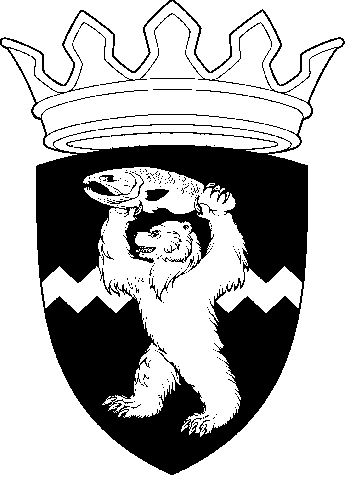 КАМЧАТСКИЙ        КРАЙЕЛИЗОВСКИЙ МУНИЦИПАЛЬНЫЙ РАЙОНДУМА ЕЛИЗОВСКОГО МУНИЦИПАЛЬНОГО РАЙОНА Р Е Ш Е Н И Е8 апреля 2020 г. № 1421	г. Елизово97 (внеочередная) сессия   	 Рассмотрев предложение Администрации Елизовского муниципального района о внесении изменений в Перечень муниципального имущества, свободного от прав третьих лиц (за исключением права хозяйственного ведения, права оперативного управления, а также имущественных прав субъектов малого и среднего предпринимательства) в целях предоставления муниципального имущества во владение и (или) в пользование на долгосрочной основе субъектам малого и среднего предпринимательства и организациям, образующим инфраструктуру поддержки субъектов малого и среднего предпринимательства, руководствуясь Уставом Елизовского муниципального района, «Положением об оказании  имущественной поддержки субъектам малого и среднего предпринимательства и организациям, образующим инфраструктуру поддержки субъектов малого и среднего предпринимательства, в виде передачи в аренду имущества Елизовского муниципального района», Дума Елизовского муниципального районаРЕШИЛА: Внести изменения в Перечень муниципального имущества, свободного от прав третьих лиц (за исключением права хозяйственного ведения, права оперативного управления, а также имущественных прав субъектов малого и среднего предпринимательства) в целях предоставления муниципального имущества во владение и (или) пользование на долгосрочной основе субъектам малого и среднего предпринимательства и организациям, образующим инфраструктуру поддержки субъектов малого и среднего предпринимательства, утвержденный Решением Думы Елизовского муниципального района от 24.12.2019 № 1376, согласно приложению к настоящему Решению.  Председатель Думы Елизовского муниципального района		                   А.А. ШергальдинО внесении изменений в Перечень муниципального имущества, свободного от прав третьих лиц (за исключением права хозяйственного ведения, права оперативного управления, а также имущественных прав субъектов малого и среднего предпринимательства) в целях предоставления муниципального имущества во владение и (или) пользование на долгосрочной основе субъектам малого и среднего предпринимательства и организациям, образующим инфраструктуру поддержки субъектов малого и среднего предпринимательства